ПРОЕКТ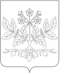 АДМИНИСТРАЦИЯ ДЖУМАЙЛОВСКОГО СЕЛЬСКОГО ПОСЕЛЕНИЯКАЛИНИНСКОГО РАЙОНАПОСТАНОВЛЕНИЕхутор ДжумайловкаОб утверждении порядка разработки и утверждения административных регламентов предоставления муниципальных услуг В целях выполнения постановления Правительства Российской Федерации от 20 июля 2021 г. № 1228 «Об утверждении Правил разработки и утверждения административных регламентов предоставления государственных услуг, о внесении изменений в некоторые акты Правительства Российской Федерации и признании утратившими силу некоторых актов и отдельных положений актов Правительства Российской Федерации», руководствуясь Уставом Джумайловского сельского поселения Калининского района,                    п о с т а н о в л я ю:1. Утвердить порядок разработки и утверждения административных регламентов предоставления муниципальных услуг (прилагается).2. Признать утратившим силу подпункт 1.1 пункта 1 постановления администрации Джумайловского сельского поселения Калининского района от 22 мая 2020 г. № 44 «Об утверждении Правил разработки и утверждения административных регламентов по предоставлению муниципальных услуг и осуществлению муниципального контроля на территории Джумайловского сельского поселения Калининского района». 3. Общему отделу администрации Джумайловского сельского поселения Калининского района (Бабиева Е.В.) руководствоваться порядком разработки и утверждения административных регламентов предоставления муниципальных услуг при разработке и утверждении административных регламентов предоставления муниципальных услуг, проведения экспертизы проектов административных регламентов предоставления муниципальных услуг. 24. Общему отделу администрации Джумайловского сельского поселения Калининского района (Бабиевой Е.В.) обнародовать настоящее постановление в установленном порядке и разместить на официальном сайте администрации Джумайловского сельского поселения Калининского района в информационно-телекоммуникационной сети «Интернет».5. Контроль за выполнением настоящего постановления оставляю за собой.6. Постановление вступает в силу со дня его обнародования и распространяется на правоотношения, возникшие с 1 декабря 2021 года.Глава Джумайловского сельского поселенияКалининского района                                                                          О.И.ГорбаньПриложение УТВЕРЖДЕНпостановлением администрацииДжумайловского сельского поселения Калининского районаот ________________ № ______ПОРЯДОКразработки и утверждения административных регламентов предоставления муниципальных услуг1. Общие положения1.1. Настоящий Порядок разработки и утверждения административных регламентов предоставления муниципальных услуг (далее - Порядок), устанавливает общие требования к разработке и утверждению администрацией Джумайловского сельского поселения Калининского района административных регламентов предоставления муниципальных услуг. 1.2. Административные регламенты разрабатываются общим отделом администрации Джумайловского сельского поселения Калининского района, ответственным за предоставление муниципальной услуги и утверждаются постановлением администрации Джумайловского сельского поселения Калининского района.1.3. Административные регламенты разрабатываются в соответствии с федеральными законами, нормативными правовыми актами Президента Российской Федерации и Правительства Российской Федерации, органов власти субъекта Российской Федерации, а также в соответствии с единым стандартом предоставления муниципальной услуги (при его наличии) после внесения сведений о муниципальной услуге в федеральную государственную информационную систему «Федеральный реестр государственных и муниципальных услуг (функций)» (далее - реестр услуг).В случае если нормативным правовым актом, устанавливающим конкретное полномочие органа, предоставляющего муниципальную услугу, предусмотрено принятие отдельного нормативного правового акта, устанавливающего порядок осуществления такого полномочия, наряду с разработкой этого нормативного правового акта подлежит утверждению административный регламент предоставления соответствующей муниципальной услуги. При этом указанным порядком осуществления полномочия, утвержденным нормативным правовым актом органа местного самоуправления, не регулируются вопросы, относящиеся к предмету регулирования административного регламента в соответствии с настоящим порядком.2Исполнение администрацией Джумайловского сельского поселения Калининского района отдельных государственных полномочий субъекта Российской Федерации, переданных им на основании федеральных или краевых законов с предоставлением субвенций из краевого бюджета, осуществляется в порядке, установленном административным регламентом предоставления муниципальной услуги в сфере переданных полномочий, который утверждается органом исполнительной власти субъекта, если иное не установлено федеральным законом.1.4. Разработка и согласование проектов административных регламентов осуществляются общим отделом администрации Джумайловского сельского поселения Калининского района, ответственным за разработку административных регламентов и предоставление муниципальных услуг, утверждение проектов административных регламентов осуществляется администрацией Джумайловского сельского поселения Калининского района, предоставляющей муниципальные услуги, проведение экспертизы осуществляется общим отделом администрации Джумайловского сельского поселения Калининского района, уполномоченным на проведение экспертизы, с использованием программно-технических средств реестра услуг.1.5. Разработка административных регламентов включает следующие этапы:1) внесение в реестр услуг общим отделом администрации Джумайловского сельского поселения Калининского района, ответственным за разработку административных регламентов и предоставление муниципальных услуг, сведений о муниципальной услуге, в том числе о логически обособленных последовательностях административных действий при ее предоставлении (далее - административные процедуры);2) преобразование сведений, указанных в подпункте 1 настоящего пункта, в машиночитаемый вид в соответствии с требованиями, предусмотренными частью 3 статьи 12 Федерального закона от 27 июля 2010 г. № 210-ФЗ «Об организации предоставления государственных и муниципальных услуг»;3) автоматическое формирование из сведений, указанных в подпункте 2 настоящего пункта, проекта административного регламента в соответствии с требованиями к структуре и содержанию административных регламентов, установленными разделом 2 настоящего порядка.1.6. Сведения о муниципальной услуге, указанные в подпункте 1 пункта 1.5. настоящего порядка, должны быть достаточны для описания:1) всех возможных категорий заявителей, обратившихся за одним результатом предоставления муниципальной услуги и объединенных общими признаками;2) уникальных для каждой категории заявителей, указанной в подпункте 1 настоящего пункта, сроков и порядка осуществления административных процедур, в том числе оснований для начала административных процедур, критериев принятия решений, результатов административных процедур и способов их фиксации, сведений о составе документов и (или) информации, необходимых для предоставления муниципальной услуги, основаниях для отказа  в  приеме  таких  документов  и  (или)  информации,  основаниях  для приостановления предоставления муниципальной услуги, критериях принятия решения о предоставлении (об отказе в предоставлении) муниципальной услуги, а также максимального срока предоставления муниципальной услуги (далее - вариант предоставления муниципальной услуги).Сведения о муниципальной услуге, преобразованные в машиночитаемый вид в соответствии с подпунктом 2 пункта 1.5. настоящего порядка, могут быть использованы для автоматизированного исполнения административного регламента после вступления в силу соответствующего административного регламента.1.7. При разработке административных регламентов общий отдел администрации Джумайловского сельского поселения Калининского района ответственный за разработку административных регламентов и предоставление муниципальной услуги, предусматривает оптимизацию (повышение качества) предоставления услуг, в том числе возможность предоставления муниципальной услуги в упреждающем (проактивном) режиме, многоканальность и экстерриториальность получения муниципальных услуг, описания всех вариантов предоставления муниципальной услуги, устранение избыточных административных процедур и сроков их осуществления, а также документов и (или) информации, требуемых для получения муниципальной услуги, внедрение реестровой модели предоставления муниципальных услуг, а также внедрение иных принципов предоставления муниципальных услуг, предусмотренных Федеральным законом от 27 июля 2010 г. № 210-ФЗ «Об организации предоставления государственных и муниципальных услуг».1.8. Наименование административных регламентов определяется общим отделом администрации Джумайловского сельского поселения Калининского района, ответственным за разработку административных регламентов и предоставление муниципальной услуги, с учетом формулировки нормативного правового акта, которым предусмотрена соответствующая муниципальная услуга.2. Требования к структуре и содержанию административных регламентов2.1. В административный регламент включаются следующие разделы:1) общие положения;2) стандарт предоставления муниципальной услуги;3) состав, последовательность и сроки выполнения административных процедур;4) формы контроля за исполнением административного регламента;5) досудебный (внесудебный) порядок обжалования решений и действий (бездействия) органа, предоставляющего муниципальную услугу, многофункционального центра, организаций, указанных в части 11 статьи 16 Федерального закона от 27 июля 2010 г. № 210-ФЗ «Об организации предоставления государственных и муниципальных услуг», а также их должностных лиц, государственных или муниципальных служащих, работников.2.2. В раздел «Общие положения» включаются следующие положения:1) предмет регулирования административного регламента;2) круг заявителей;3) требование предоставления заявителю муниципальной услуги в соответствии с вариантом предоставления муниципальной услуги, соответствующим признакам заявителя, определенным в результате анкетирования, проводимого органом, предоставляющим услугу (далее - профилирование), а также результата, за предоставлением которого обратился заявитель.2.3. Раздел «Стандарт предоставления муниципальной услуги» состоит из следующих подразделов:1) наименование муниципальной услуги;2) наименование органа, предоставляющего муниципальную услугу;3) результат предоставления муниципальной услуги;4) срок предоставления муниципальной услуги;5) правовые основания для предоставления муниципальной услуги;6) исчерпывающий перечень документов, необходимых для предоставления муниципальной услуги;7) исчерпывающий перечень оснований для отказа в приеме документов, необходимых для предоставления муниципальной услуги;8) исчерпывающий перечень оснований для приостановления предоставления муниципальной услуги или отказа в предоставлении муниципальной услуги;9) размер платы, взимаемой с заявителя при предоставлении муниципальной услуги, и способы ее взимания;10) максимальный срок ожидания в очереди при подаче заявителем запроса о предоставлении муниципальной услуги и при получении результата предоставления муниципальной услуги;11) срок регистрации запроса заявителя о предоставлении муниципальной услуги;12) требования к помещениям, в которых предоставляются муниципальные услуги;13) показатели доступности и качества муниципальной услуги;14) иные требования к предоставлению муниципальной услуги, в том числе учитывающие особенности предоставления муниципальных услуг в многофункциональных центрах и особенности предоставления муниципальных услуг в электронной форме.2.4. Подраздел «Наименование органа, предоставляющего муниципальную услугу» должен включать следующие положения:1) полное наименование органа, предоставляющего муниципальную услугу;2) возможность (невозможность) принятия многофункциональным центром решения об отказе в приеме запроса и документов и (или) информации, необходимых для предоставления муниципальной услуги (в случае, если запрос о предоставлении муниципальной услуги может быть подан в многофункциональный центр).52.5. Подраздел «Результат предоставления муниципальной услуги» должен включать следующие положения:1) наименование результата (результатов) предоставления муниципальной услуги;2) наименование и состав реквизитов документа, содержащего решение о предоставлении муниципальной услуги, на основании которого заявителю предоставляется результат муниципальной услуги;3) состав реестровой записи о результате предоставления муниципальной услуги, а также наименование информационного ресурса, в котором размещена такая реестровая запись (в случае, если результатом предоставления муниципальной услуги является реестровая запись);4) наименование информационной системы, в которой фиксируется факт получения заявителем результата предоставления муниципальной услуги;5) способ получения результата предоставления муниципальной услуги.2.6. Положения, указанные в пункте 2.5 настоящего порядка, приводятся для каждого варианта предоставления муниципальной услуги в содержащих описания таких вариантов подразделах административного регламента.2.7. Подраздел «Срок предоставления муниципальной услуги» должен включать сведения о максимальном сроке предоставления муниципальной услуги, который исчисляется со дня регистрации запроса и документов и (или) информации, необходимых для предоставления муниципальной услуги:1) в администрации Джумайловского сельского поселения Калининского района, в том числе в случае, если запрос и документы и (или) информация, необходимые для предоставления муниципальной услуги, поданы заявителем посредством почтового отправления в администрацию Джумайловского сельского поселения Калининского района, предоставляющую муниципальную услугу;2) в региональной государственной информационной системе «Портал государственных и муниципальных услуг (функций) Краснодарского края» (далее - Портал государственных и муниципальных услуг), на официальном сайте администрации Джумайловского сельского поселения Калининского района, предоставляющей муниципальную услугу;3) в многофункциональном центре в случае, если запрос и документы и (или) информация, необходимые для предоставления муниципальной услуги, поданы заявителем в многофункциональном центре.Максимальный срок предоставления муниципальной услуги для каждого варианта предоставления услуги приводится в содержащих описания таких вариантов подразделах административного регламента.2.8. Подраздел «Правовые основания для предоставления муниципальной услуги» должен включать сведения о размещении на официальном сайте администрации Джумайловского сельского поселения Калининского района, предоставляющей муниципальную услугу, а также на портале государственных и муниципальных услуг перечня нормативных правовых актов, регулирующих предоставление муниципальной услуги, информации о порядке досудебного (внесудебного) обжалования решений и действий (бездействия) органов, предоставляющих муниципальные услуги, а также их должностных лиц,  муниципальных служащих, работников.2.9. Подраздел «Исчерпывающий перечень документов, необходимых для предоставления муниципальной услуги» должен включать исчерпывающий перечень документов, необходимых в соответствии с законодательными или иными нормативными правовыми актами для предоставления муниципальной услуги, с разделением на документы и информацию, которые заявитель должен представить самостоятельно, и документы, которые заявитель вправе представить по собственной инициативе, так как они подлежат представлению в рамках межведомственного информационного взаимодействия, а также следующие положения:1) состав и способы подачи запроса о предоставлении муниципальной услуги, который должен содержать:2) полное наименование органа, предоставляющего муниципальную услугу;3) сведения, позволяющие идентифицировать заявителя, содержащиеся в документах, предусмотренных законодательством Российской Федерации;4) сведения, позволяющие идентифицировать представителя, содержащиеся в документах, предусмотренных законодательством Российской Федерации;5) дополнительные сведения, необходимые для предоставления муниципальной услуги;6) перечень прилагаемых к запросу документов и (или) информации;7) наименование документов (категорий документов), необходимых для предоставления муниципальной услуги в соответствии с нормативными правовыми актами и обязательных для представления заявителями, а также требования к представлению указанных документов (категорий документов);8) наименование документов (категорий документов), необходимых для предоставления муниципальной услуги в соответствии с нормативными правовыми актами и представляемых заявителями по собственной инициативе, а также требования к представлению указанных документов (категорий документов).Формы запроса и иных документов, подаваемых заявителем в связи с предоставлением муниципальной услуги, приводятся в качестве приложений к административному регламенту, за исключением случаев, когда формы указанных документов установлены актами Президента Российской Федерации или Правительства Российской Федерации.Исчерпывающий перечень документов, указанных в подпунктах седьмом и восьмом настоящего пункта, приводится для каждого варианта предоставления муниципальной услуги в содержащих описания таких вариантов подразделах административного регламента.2.10. Подраздел «Исчерпывающий перечень оснований для отказа в приеме документов, необходимых для предоставления муниципальной услуги» должен включать информацию об исчерпывающем перечне таких оснований.Исчерпывающий перечень оснований для каждого варианта предоставления муниципальной услуги приводится в содержащих описания таких вариантов подразделах административного регламента. В случае отсутствия таких оснований следует прямо указать в тексте административного регламента на их отсутствие.2.11. Подраздел «Исчерпывающий перечень оснований для приостановления предоставления муниципальной услуги или отказа в предоставлении муниципальной услуги» должен включать следующие положения:1) исчерпывающий перечень оснований для приостановления предоставления муниципальной услуги в случае, если возможность приостановления муниципальной услуги предусмотрена законодательством Российской Федерации;2) исчерпывающий перечень оснований для отказа в предоставлении муниципальной услуги.Для каждого основания, включенного в перечни, указанные в подпунктах первом и втором настоящего пункта, предусматриваются соответственно критерии принятия решения о предоставлении (об отказе в предоставлении) муниципальной услуги и критерии принятия решения о приостановлении предоставления муниципальной услуги, включаемые в состав описания соответствующих административных процедур.Исчерпывающий перечень оснований, предусмотренных подпунктами первым и вторым настоящего пункта, приводится для каждого варианта предоставления муниципальной услуги в содержащих описания таких вариантов подразделах административного регламента. В случае отсутствия таких оснований следует прямо указать в тексте административного регламента на их отсутствие.2.12. В подраздел «Размер платы, взимаемой с заявителя при предоставлении муниципальной услуги, и способы ее взимания» включаются следующие положения:1) сведения о размещении на Едином портале государственных и муниципальных услуг информации о размере государственной пошлины или иной платы, взимаемой за предоставление муниципальной услуги;2) порядок и способы ее взимания в случаях, предусмотренных федеральными законами, принимаемыми в соответствии с ними иными нормативными правовыми актами Российской Федерации, нормативными правовыми актами субъектов Российской Федерации, муниципальными правовыми актами.2.13. В подраздел «Требования к помещениям, в которых предоставляются муниципальные услуги» включаются требования, которым должны соответствовать такие помещения, в том числе зал ожидания, места для заполнения запросов о предоставлении муниципальной услуги, информационные стенды с образцами их заполнения и перечнем документов и (или) информации, необходимые для предоставления каждой муниципальной услуги, а также требования к обеспечению доступности для инвалидов указанных объектов в соответствии с законодательством Российской Федерации о социальной защите инвалидов.2.14. В подраздел «Показатели качества и доступности муниципальной услуги» включается перечень показателей качества и доступности муниципальной услуги, в том числе доступность электронных форм документов, необходимых для предоставления услуги, возможность подачи запроса на получение муниципальной услуги и документов в электронной форме, своевременное предоставление муниципальной услуги (отсутствие нарушений сроков предоставления муниципальной услуги), предоставление муниципальной услуги в соответствии с вариантом предоставления муниципальной услуги, доступность инструментов совершения в электронном виде платежей, необходимых для получения муниципальной услуги, удобство информирования заявителя о ходе предоставления муниципальной услуги, а также получения результата предоставления услуги.2.15. В подраздел «Иные требования к предоставлению муниципальной услуги» включаются следующие положения:1) перечень услуг, которые являются необходимыми и обязательными для предоставления муниципальной услуги;2) размер платы за предоставление указанных в подпункте 1 настоящего пункта услуг в случаях, когда размер платы установлен законодательством Российской Федерации;3) перечень информационных систем, используемых для предоставления муниципальной услуги.2.16. Раздел «Состав, последовательность и сроки выполнения административных процедур» определяет требования к порядку выполнения административных процедур (действий), в том числе особенности выполнения административных процедур (действий) в электронной форме, особенности выполнения административных процедур (действий) в многофункциональных центрах и должен содержать следующие подразделы:1) перечень вариантов предоставления муниципальной услуги, включающий в том числе варианты предоставления муниципальной услуги, необходимый для исправления допущенных опечаток и ошибок в выданных в результате предоставления муниципальной услуги документах и созданных реестровых записях, для выдачи дубликата документа, выданного по результатам предоставления муниципальной услуги, в том числе исчерпывающий перечень оснований для отказа в выдаче такого дубликата, а также порядок оставления запроса заявителя о предоставлении муниципальной услуги без рассмотрения (при необходимости);2) описание административной процедуры профилирования заявителя;3) подразделы, содержащие описание вариантов предоставления муниципальной услуги.2.17. В описание административной процедуры профилирования заявителя включаются способы и порядок определения и предъявления необходимого заявителю варианта предоставления муниципальной услуги.В приложении к административному регламенту приводится перечень общих признаков, по которым объединяются категории заявителей, а также комбинации признаков заявителей, каждая из которых соответствует одному варианту предоставления муниципальной услуги.2.18. Подразделы, содержащие описание вариантов предоставления муниципальной услуги, формируются по количеству вариантов предоставления услуги, предусмотренных подпунктом 1 пункта 2.16. настоящего порядка, и должны содержать результат предоставления муниципальной услуги, перечень и описание административных процедур предоставления муниципальной услуги, а также максимальный срок предоставления муниципальной услуги в соответствии с вариантом предоставления муниципальной услуги.2.19. В описание административной процедуры приема запроса и документов и (или) информации, необходимых для предоставления муниципальной услуги, включаются следующие положения:1) состав запроса и перечень документов и (или) информации, необходимых для предоставления муниципальной услуги в соответствии с вариантом предоставления муниципальной услуги, а также способы подачи таких запроса и документов и (или) информации;2) способы установления личности заявителя (представителя заявителя) для каждого способа подачи запроса и документов и (или) информации, необходимых для предоставления муниципальной услуги;3) наличие (отсутствие) возможности подачи запроса представителем заявителя;4) основания для принятия решения об отказе в приеме запроса и документов и (или) информации, а в случае отсутствия таких оснований - указание на их отсутствие;5) общий отдел администрации Джумайловского сельского поселения Калининского района, участвующий в приеме запроса о предоставлении муниципальной услуги, в том числе сведения о возможности подачи запроса в многофункциональный центр (при наличии такой возможности);6) возможность (невозможность) приема органом, предоставляющим муниципальную услугу, или многофункциональным центром запроса и документов и (или) информации, необходимых для предоставления муниципальной услуги, по выбору заявителя независимо от его места жительства или места пребывания (для физических лиц, включая индивидуальных предпринимателей) либо места нахождения (для юридических лиц);7) срок регистрации запроса и документов и (или) информации, необходимых для предоставления муниципальной услуги, в органе, предоставляющем муниципальную услугу, или в многофункциональном центре.2.20. В описание административной процедуры межведомственного информационного взаимодействия включается перечень информационных запросов, необходимых для предоставления муниципальной услуги, который должен содержать:1) наименование федерального органа исполнительной власти, органа государственного внебюджетного фонда, органа исполнительной власти субъекта Российской Федерации (для административного регламента по переданным полномочиям), в которые направляется запрос;2) направляемые в запросе сведения;3) запрашиваемые в запросе сведения с указанием их цели использования;4) основание для информационного запроса, срок его направления;5) срок, в течение которого результат запроса должен поступить в орган, предоставляющий муниципальную услугу.Орган, предоставляющий муниципальную услугу, организует между входящими в его состав структурными подразделениями обмен сведениями, необходимыми для предоставления муниципальной услуги и находящимися в распоряжении указанного органа, в том числе в электронной форме. При этом в состав административного регламента включаются сведения о количестве, составе запросов, направляемых в рамках такого обмена, а также о сроках подготовки и направления ответов на такие запросы.2.21. В описание административной процедуры приостановления предоставления муниципальной услуги включаются следующие положения:1) перечень оснований для приостановления предоставления муниципальной услуги, а в случае отсутствия таких оснований - указание на их отсутствие;2) состав и содержание осуществляемых при приостановлении предоставления муниципальной услуги административных действий;3) перечень оснований для возобновления предоставления муниципальной услуги.2.22. В описание административной процедуры принятия решения о предоставлении (об отказе в предоставлении) муниципальной услуги включаются следующие положения:1) критерии принятия решения о предоставлении (об отказе в предоставлении) муниципальной услуги;2) срок принятия решения о предоставлении (об отказе в предоставлении) муниципальной услуги, исчисляемый с даты получения органом, предоставляющим муниципальную услугу, всех сведений, необходимых для принятия решения.2.23. В описание административной процедуры предоставления результата муниципальной услуги включаются следующие положения:1) способы предоставления результата муниципальной услуги;2) срок предоставления заявителю результата муниципальной услуги, исчисляемый со дня принятия решения о предоставлении муниципальной услуги;3) возможность (невозможность) предоставления органом, предоставляющим муниципальную услугу, или многофункциональным центром результата муниципальной услуги по выбору заявителя независимо от его места жительства или места пребывания (для физических лиц, включая индивидуальных предпринимателей) либо места нахождения (для юридических лиц).2.24. В описание административной процедуры получения дополнительных сведений от заявителя включаются следующие положения:1) основания для получения от заявителя дополнительных документов и (или) информации в процессе предоставления муниципальной услуги;112) срок, необходимый для получения таких документов и (или) информации;3) указание на необходимость (отсутствие необходимости) для приостановления предоставления муниципальной услуги при необходимости получения от заявителя дополнительных сведений;4) перечень федеральных органов исполнительной власти, органов государственных внебюджетных фондов, органов исполнительной власти субъекта Российской Федерации, участвующих в административной процедуре, в случае, если они известны (при необходимости).2.25. В случае если вариант предоставления муниципальной услуги предполагает предоставление муниципальной услуги в упреждающем (проактивном) режиме, в состав подраздела, содержащего описание варианта предоставления муниципальной услуги, включаются следующие положения:1) указание на необходимость предварительной подачи заявителем запроса о предоставлении ему данной муниципальной услуги в упреждающем (проактивном) режиме или подачи заявителем запроса о предоставлении данной муниципальной услуги после осуществления органом, предоставляющим муниципальную услугу, мероприятий в соответствии с пунктом 1 части 1 статьи 7 Федерального закона от 27 июля 2010 г. № 210-ФЗ «Об организации предоставления государственных и муниципальных услуг»;2) сведения о юридическом факте, поступление которых в информационную систему органа, предоставляющего муниципальную услугу, является основанием для предоставления заявителю данной муниципальной услуги в упреждающем (проактивном) режиме;3) наименование информационной системы, из которой должны поступить сведения, указанные в подпункте 2 настоящего пункта, а также информационной системы органа, предоставляющего муниципальную услугу, в которую должны поступить данные сведения;г) состав, последовательность и сроки выполнения административных процедур, осуществляемых органом, предоставляющим муниципальную услугу, после поступления в информационную систему данного органа сведений, указанных в подпункте 2 настоящего пункта.2.26. Раздел «Формы контроля за исполнением административного регламента» состоит из следующих подразделов:1) порядок осуществления текущего контроля за соблюдением и исполнением ответственными должностными лицами положений регламента и иных нормативных правовых актов, устанавливающих требования к предоставлению муниципальной услуги, а также принятием ими решений;2) порядок и периодичность осуществления плановых и внеплановых проверок полноты и качества предоставления муниципальной услуги, в том числе порядок и формы контроля за полнотой и качеством предоставления муниципальной услуги;3) ответственность должностных лиц органа, предоставляющего муниципальную услугу, за решения и действия (бездействие), принимаемые (осуществляемые) ими в ходе предоставления муниципальной услуги;4) положения, характеризующие требования к порядку и формам контроля за предоставлением муниципальной услуги, в том числе со стороны граждан, их объединений и организаций.2.27. Раздел «Досудебный (внесудебный) порядок обжалования решений и действий (бездействия) органа, предоставляющего муниципальную услугу, многофункционального центра, организаций, указанных в части 11 статьи 16 Федерального закона от 27 июля 2010 г. № 210-ФЗ «Об организации предоставления государственных и муниципальных услуг», а также их должностных лиц, государственных или муниципальных служащих, работников должен содержать способы информирования заявителей о порядке досудебного (внесудебного) обжалования, а также формы и способы подачи заявителями жалобы.3. Порядок согласования и утверждения административных регламентов3.1. При разработке и утверждении проектов административных регламентов применяется инструкция по делопроизводству, утвержденная постановлением администрации Джумайловского сельского поселения Калининского района от 3 февраля 2020 г. № 10 «Об утверждении Инструкции по делопроизводству в администрации Джумайловского сельского поселения Калининского района», за исключением особенностей, установленных настоящим порядком.3.2. Проект административного регламента формируется общим отделом администрации Джумайловского сельского поселения Калининского района, ответственным за предоставление муниципальных услуг, в машиночитаемом формате в электронном виде в реестре услуг.3.3. Уполномоченный орган по ведению информационного ресурса реестра услуг обеспечивает доступ для участия в разработке, согласовании и утверждении проекта административного регламента и государственной регистрации акта об утверждении административного регламента:1) органу, предоставляющему муниципальные услуги;2) органам и организациям, участвующим в согласовании проекта административного регламента, в том числе по вопросу осуществления межведомственного информационного взаимодействия (далее - органы, участвующие в согласовании);3) органу, уполномоченному на проведение экспертизы проекта административного регламента;4) федеральному органу исполнительной власти, уполномоченному на проведение государственной регистрации актов.3.4. Органы, участвующие в согласовании, а также уполномоченный орган автоматически вносятся в формируемый после подготовки проекта административного регламента лист согласования проекта административного регламента (далее - лист согласования).3.5. Проект административного регламента рассматривается органами, участвующими в согласовании, в части, отнесенной к компетенции такого органа, в срок, не превышающий 5 рабочих дней с даты поступления его на согласование в реестре услуг.3.6. Одновременно с началом процедуры согласования в целях проведения независимой антикоррупционной экспертизы проект административного регламента в автоматическом режиме размещается на сайте regulation.gov.ru в информационно-телекоммуникационной сети "Интернет" посредством интеграции с реестром услуг.3.7. Результатом рассмотрения проекта административного регламента органом, участвующим в согласовании, является принятие таким органом решения о согласовании или несогласовании проекта административного регламента.При принятии решения о согласовании проекта административного регламента орган, участвующий в согласовании, проставляет отметку о согласовании проекта в листе согласования.При принятии решения о несогласовании проекта административного регламента орган, участвующий в согласовании, вносит имеющиеся замечания в проект протокола разногласий, формируемый в реестре услуг и являющийся приложением к листу согласования.3.8. После рассмотрения проекта административного регламента всеми органами, участвующими в согласовании, а также поступления протоколов разногласий (при наличии) и заключений по результатам независимой антикоррупционной экспертизы, орган, предоставляющий муниципальную услугу, рассматривает поступившие замечания.Решение о возможности учета заключений по результатам независимой антикоррупционной экспертизы при доработке проекта административного регламента принимается органом, предоставляющим муниципальную услугу, в соответствии с Федеральным законом от 17 июля 2009 г. № 172-ФЗ «Об антикоррупционной экспертизе нормативных правовых актов и проектов нормативных правовых актов».В случае согласия с замечаниями, представленными органами, участвующими в согласовании, орган, предоставляющий муниципальную услугу, в срок, не превышающий 5 рабочих дней, вносит с учетом полученных замечаний изменения в сведения о муниципальной услуге, указанные в подпункте 1 пункта 1.5 настоящих Правил, и после их преобразования в машиночитаемый вид, а также формирования проекта административного регламента, направляет указанный проект административного регламента на повторное согласование органам, участвующим в согласовании.При наличии возражений к замечаниям орган, предоставляющий муниципальную услугу, вправе инициировать процедуру урегулирования разногласий путем внесения в проект протокола разногласий возражений на замечания органа, участвующего в согласовании (органов, участвующих в согласовании), и направления такого протокола указанному органу (указанным органам).3.9. В случае согласия с возражениями, представленными органом, предоставляющим муниципальную услугу, орган, участвующий в согласовании (органы, участвующие в согласовании), проставляет (проставляют) отметку об урегулировании разногласий в проекте протокола разногласий, подписывает протокол разногласий и согласовывает проект административного регламента, проставляя соответствующую отметку в листе согласования.В случае несогласия с возражениями, представленными органом, предоставляющим муниципальную услугу, орган, участвующий в согласовании (органы, участвующие в согласовании), проставляет (проставляют) в проекте протокола разногласий отметку о повторном отказе в согласовании проекта административного регламента и подписывает протокол разногласий.3.10. Орган, предоставляющий муниципальную услугу, после повторного отказа органа, участвующего в согласовании (органов, участвующих в согласовании), в согласовании проекта административного регламента принимает решение о внесении изменений в проект административного регламента и направлении его на повторное согласование всем органам, участвующим в согласовании.3.11. Разногласия по проекту административного регламента разрешаются в порядке, предусмотренном инструкцией по делопроизводству, утвержденной постановлением администрации Джумайловского сельского поселения Калининского района от 3 февраля 2020 г. № 10 «Об утверждении Инструкции по делопроизводству в администрации Джумайловского сельского поселения Калининского района».3.12. После согласования проекта административного регламента со всеми органами, участвующими в согласовании, или при разрешении разногласий по проекту административного регламента орган, предоставляющий муниципальную услугу, направляет проект административного регламента на экспертизу в соответствии с разделом 4 настоящего порядка.3.13. Утверждение административного регламента производится посредством подписания электронного документа в реестре услуг усиленной квалифицированной электронной подписью главы Джумайловского сельского поселения Калининского района, после получения положительного заключения экспертизы уполномоченного органа на проведение экспертизы либо урегулирования разногласий по результатам экспертизы уполномоченного органа.3.14. Утвержденный административный регламент направляется посредством реестра услуг общим отделом администрации Джумайловского сельского поселения Калининского района, ответственным за предоставление муниципальной услугой, с приложением заполненного листа согласования и протоколов разногласий (при наличии) в Министерство юстиции Российской Федерации для государственной регистрации и последующего официального опубликования. 3.15. При наличии оснований для внесения изменений в административный регламент, а также при возврате (отказе) в государственной регистрации акта об утверждении административного регламента общий отдел администрации Джумайловского сельского поселения Калининского района, ответственный за предоставление муниципальной услуги, разрабатывает и утверждает в реестре услуг нормативный правовой акт о признании административного регламента утратившим силу и о принятии в соответствии с настоящим порядком нового административного регламента или об отмене административного регламента в случае возврата (отказа).4. Проведение экспертизы проектов административных регламентов4.1. Экспертиза проектов административных регламентов проводится органом, уполномоченным на проведение экспертизы проектов административных регламентов (далее - уполномоченный орган), в реестре услуг.4.2. Уполномоченным органом является общий отдел администрации Джумайловского сельского поселения Калининского района.4.3. Предметом экспертизы являются:1) соответствие проектов административных регламентов требованиям пунктов 1.3. и 1.7. раздела 1 настоящего порядка;2) соответствие критериев принятия решения требованиям, предусмотренным пунктом 2.11. раздела 2 настоящего порядка;3) отсутствие в проекте требований об обязательном предоставлении заявителями документов и (или) информации, которые могут быть получены в рамках межведомственного запроса.4.4. По результатам рассмотрения проекта административного регламента уполномоченный орган в течение 10 рабочих дней принимает решение о представлении положительного заключения на проект административного регламента или представлении отрицательного заключения на проект административного регламента.4.5. При принятии решения о представлении положительного заключения на проект административного регламента уполномоченный орган проставляет соответствующую отметку в лист согласования.4.6. При принятии решения о представлении отрицательного заключения на проект административного регламента уполномоченный орган проставляет соответствующую отметку в лист согласования и вносит замечания в протокол разногласий.4.7. При наличии в заключении уполномоченного органа замечаний и предложений к проекту административного регламента общий отдел администрации Джумайловского сельского поселения Калининского района, ответственный за предоставление муниципальной услуги, обеспечивает учет таких замечаний и предложений.При наличии разногласий общий отдел администрации Джумайловского сельского поселения Калининского района, ответственный за предоставление муниципальной услуги, вносит в протокол разногласий возражения на замечания уполномоченного органа.Уполномоченный орган рассматривает возражения, представленные органом, предоставляющим муниципальную услугу, в срок, не превышающий 5 рабочих дней с даты внесения органом, предоставляющим муниципальную услугу, таких возражений в протокол разногласий.В случае несогласия с возражениями, представленными органом, предоставляющим муниципальную услугу, уполномоченный орган проставляет соответствующую отметку в протоколе разногласий.4.8. Разногласия по проекту административного регламента между органом, предоставляющим муниципальную услугу, и уполномоченным органом разрешаются в порядке, предусмотренном инструкцией по делопроизводству, утвержденной постановлением администрации Джумайловского сельского поселения Калининского района от 3 февраля 2020 г. № 10 «Об утверждении Инструкции по делопроизводству в администрации Джумайловского сельского поселения Калининского района».Глава Джумайловского сельского поселения Калининского района                                                                         О.И.Горбаньот№3ЛИСТ СОГЛАСОВАНИЯпроекта постановления администрации Джумайловского сельского поселения Калининского района от __________________ № _____«Об утверждении порядка разработки и утверждения административных регламентов предоставления муниципальных услуг»3ЛИСТ СОГЛАСОВАНИЯпроекта постановления администрации Джумайловского сельского поселения Калининского района от __________________ № _____«Об утверждении порядка разработки и утверждения административных регламентов предоставления муниципальных услуг»3ЛИСТ СОГЛАСОВАНИЯпроекта постановления администрации Джумайловского сельского поселения Калининского района от __________________ № _____«Об утверждении порядка разработки и утверждения административных регламентов предоставления муниципальных услуг»Проект подготовлен и внесен:Общим отделом администрации Джумайловского сельского поселенияКалининского районаНачальник отделаПроект согласован:Начальник финансового отдела администрации Джумайловского сельского поселения Калининского района             Е.В.БабиеваА.А.Добровольский             Е.В.БабиеваА.А.Добровольский